  입학지원서(Application Form)        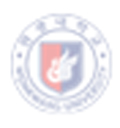 Ⅰ. 지원자 개인정보(Personal Data)● 성  명(Name)    : _______________________________________________________   중국어(Chinese)  : _______________________________________________________   한  글(In Korean) : ______________________________________________________    영  어(English)   : 성  (Family Name)  __________________________________                      이름(Given Name)   __________________________________● 생년월일(Date of Birth): _____년(YY) _____ 월(MM) _____ 일(DD)  ● 국 적(Nationality):  ____________________   민족(Race) :  ________________● 성 별(Sex): 남(Male) __________________  여(Female) ____________________● 주 소(Present Address): _________________________________________________                                                                                 ____________________________________________________________________________● 전자우편주소(E-mail Address): __________________________________________● 이동전화번호(Mobile Phone): _____________________________________________● 여권번호(Passport Number): ______________________________________________ ●부모직업 (Parents' Occupation)     부직업(Father's Occupation): _________ 회사명(Name of Workplace): _______________   부성함(Father's Name): __________ 직장전화(Phone of Workplace):_________________   모직업(Mother's Occupation): _________   회사명(Name of Workplace) : ___________   모성함(Mather's Name): _______ 직장전화 (Phone of Workplace):_____________________● 학 력(Educational Data including High School)Ⅱ. 외국어능력 (Proficiency in Other Languages)● 한국어 능력(Korean Proficiency):   기초(Beginner) _____  초급(Basic) _____  중급(Intermediate) _____ 고급(Advanced) __________● 기타 외국어 능력(Proficiency in other languages)  언어(Language) ________ : 상(Excellent) ___  중(Fair) ___  하(Poor) ________________Ⅲ. 등록 및 숙소(Registration & Accommodations)● 등 록(Registration):   20_____ 년  _____ 학기 ● 숙 소(Accomodations): 기숙사(On-campus dormitory) ___ / 원룸(Studio) ___●  추천자 (Name of Recommender): ___________________________________________________    지원자와의 관계(Relation to Applicant): ____________________________________________    소속명 (Name of Workplace) : _____________________________________________________    연락처 (Phone Number) : __________________________________________________________                   20  년(Y)     월(M)      일(D)      작성자(Applicant's Name) :                       인 (Signature)원광대학교 한국문화교육센터 귀하자기소개(Self Introduction)* Please type or print clearly within 1page using black ink.(in Korean or in English)(*10 points)수학계획서(Study Plan)재학기간(Duration)학교명(Name of School)학교주소 및 전화(School Address)전공(Major)졸업증번호(Diploma Number)주소(Address):전화번호(Telephone):주소(Address):전화번호(Telephone): ⇨Your course of life, your view of life, study background, your hopes & wishes, etc  ⇨Goal of study & Study Plan